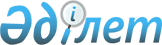 О внесении изменений в состав Консультативного комитета по статистикеРаспоряжение Коллегии Евразийской экономической комиссии от 20 октября 2020 года № 147.
      1. Внести в состав Консультативного комитета по статистике, утвержденный распоряжением Коллегии Евразийской экономической комиссии от 12 мая 2015 г. № 42, следующие изменения:
      а) включить в состав Консультативного комитета следующих лиц: 
      б) указать новую должность члена Консультативного комитета от Республики Беларусь Великого Дмитрия Владимировича – начальник Главного управления статистики и управления данными Национального банка Республики Беларусь;
      в) исключить из состава Консультативного комитета Печень Е.Н., Яковлеву И.А., Тлеубергенова Ш.А. и Сабельникову М.А.
      2. Настоящее распоряжение вступает в силу с даты его опубликования на официальном сайте Евразийского экономического союза.
					© 2012. РГП на ПХВ «Институт законодательства и правовой информации Республики Казахстан» Министерства юстиции Республики Казахстан
				
От Республики Беларусь


От Республики Беларусь


От Республики Беларусь


Биленко
Алла Валерьевна
–
начальник Главного управления координации и развития статистической системы Национального статистического комитета Республики Беларусь
Мазайская
Ирина Александровна
–
начальник Главного управления международного сотрудничества и распространения статистической информации Национального статистического комитета Республики Беларусь
Судник
Александр Александрович
–
начальник Главного управления бюджетной политики Министерства финансов Республики Беларусь
От Республики Казахстан

 
От Республики Казахстан

 
От Республики Казахстан

 
Айсина
Гульназ Жантемировна
–
заместитель директора Департамента отчетности и статистики государственных финансов Министерства финансов Республики Казахстан
Темиров
Жандос Сакендулы
–
эксперт Управления развития индустриального и инфраструктурного сотрудничества Министерства торговли и интеграции
Республики Казахстан

 
От Российской Федерации


От Российской Федерации


От Российской Федерации


Егоренко
Сергей Николаевич
–
заместитель руководителя Федеральной службы государственной статистики;

 
      Врио Председатель Коллегии
Евразийской экономической комиссии

В. Назаренко
